COVID-19 – GuidelinesDated 14th March 2020Department of Health and Family WelfareGovt. of GujaratBlock No. 7/7, New Sachivalay, Gandhinagar.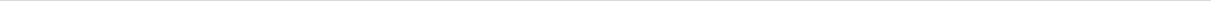 1. BackgroundClusters of pneumonia were being reported from Wuhan City, Hubei Province in China. Chinese authorities have identified it to be caused by a new type of Coronavirus (novel Coronavirus, 2019-nCoV). Coronavirus are a large family of viruses, with some causing less severe disease such as common cold and others more severe diseases such as MERS and SARS. The human to human transmission is variable with some easily transmitting and some do not transmit readily between people. Spread to various parts of China, and later to other countries has now been confirmed.Hence, in this regards, it is desired that necessary precautions are to be taken to prevent the occurrence of these cases in the Country. It is recommended that the surveillance system for Acute Respiratory Infections/ Influenza like Illness (ARI/ILI) and screening at community level as well as health facility level to identify and respond to clustering of cases for early detection of impending SARI outbreaks through IDSP network is intensified. The case definitions for surveillance currently provided by WHO is annexed below. In view of the evolving information regarding the epidemiological correlates and transmission patterns, the guidance is subject to change at a short notice.It is also advised keep a constant vigil and raise the level of awareness and knowledge of surveillance officers and healthcare provides (first or early responders) on case definitions, basic infection prevention control measures and standard precautions to be followed during the care and treatment of suspected patients.The Ministry of Health and Family Welfare (MoHFW), GoI is also monitoring the situation closely in consultation with WHO and other stakeholders and any update received would be shared to all officialsCaution: The contents given below may be considered as interim guidance, and is liable to change as the situation evolves. Please make sure that you are referring to the latest version available at any given point of time .2. Case definitionsAsymptomatic travelersA traveler who has started journey from affected countries , and has arrived in the state directly at one of the notified PoEs in the State, or indirectly after landing at neighbouring or other airports in the country, And who has no symptoms whatsoever.Suspect caseA person with severe acute respiratory illness (SARI), + history of fever and cough requiring admission to hospital,;AND any one of the followingA history of travel to affected countries 14 days prior to symptom onset.*the disease occurs in a health care worker who has been working in an environment where patients are being cared for, without regard to place of residence or history of travel;**the person develops an unusual or unexpected clinical course, especially sudden deterioration despite appropriate treatment, without regard to place of residence or history of travel, even if another etiology has been identified that fully explains the clinical presentationOrIndividuals with acute respiratory illness of any degree of severity who, within14 days before onset of illness, had any of the following exposures:close physical contact with a confirmed case of nCoV infection, while that patient was symptomatic;a healthcare facility in a country where hospital associated nCoV infections have been reported;direct contact with animals (if animal source is identified) in countries where then CoVis known to be circulating in animal populations or where human infections have occurred as a result of presumed zoonotic transmission*,** OMU (outbreak monitoring unit) alert to be given to decide on further evaluation and management.Confirmed caseThe person as described above, in whom the recommended tests (Rt-PCR) /any other which may be notified later, from NIV Pune are documented as positive for n-COVID-19. Screening, early identification and notification of suspect /probable passengersThe notified Points of Entry for Gujarat will include the 2 airports and possibly the major and minor seaports.Passengers who have started their journey from the affected areas/countries (* the list will constantly get updated, please check latest versions from NCDC/IDSP) can arrive directly by air or sea at these PoEs and they will undergo screening processNames of asymptomatic passengers from said origins will be forwarded by Airport Health Officer/ Ports Health Officer to ADPH Gujarat and SSO IDSP which will also be shared to the DSO/DSU of the concerned district.These passengers will have to be kept under close surveillance under home quarantine by the concerned DSO/PHC Medical officer for 28 days from the time of departure from the affected country or from the time of contact with a suspected/confirmed patient.Symptomatic passengers will be identified and either held in transit isolation at the PoE if available; or if not, details will be shared directly to the respective DSO for coordinated shifting to the designated/ linked isolation / higher care hospital, for further testing/isolation and clinical managementPassengers can arrive indirectly from geographically nearby airports (Mumbai,Delhi,) by other means of transport like bus, train, taxi, own vehicle etc. These people will have to be identified promptly at community level, by convergent means involving Health, LSGD, Revenue, Police department etc. This process will usually be facilitated by direct cross border notification from APHOs/ PHOs of other major PoEs in the country to SSO-IDSP Gujarat direct.Once identified, the passenger shall be processed as described above in (5) & (6)B. Contact tracingContact tracing in case of symptomatic passengers is the most major exercise for reducing spread of any novel infection in the community. This has to be done systematically and intensively by directly informing the index passenger of the benefits, and detailed direct/phone interview covering every point of time from arrival in the country till entry into our health surveillance system. The details have to be logged into appropriate forms/templates which will be shared as soon as available from GoI. All details shall be shared with DSO, and consolidated, and summary will have to be shared with SSO IDSPThe contact tracing exercise for each suspect passenger shall be linked live to teams responsible for tracing of secondary contactsIt is advisable to be prepared by identifying teams, at district, block and PHC levels, conducting trial runs or mock drills early enough so that there is an adequate level of preparedness before areal suspect is notified to your districtC. Patient care.There is no specific management, patients will generally be managed as viral respiratory/ disseminated infection as per symptoms and signs.Safety procedures during sample collection and transportAll specimens collected for laboratory investigations should be regarded as potentially infectious, and HCWs who collect, or transport clinical specimens should adhere rigorously to infection prevention and control guidelines and national or international regulations for the transport of dangerous goods (infectious substances) to minimize the possibility of exposure to pathogens (14). Implement the appropriate infection prevention and control precautions, guidance on IPC for the 2019-nCoV has been drafted (11).Assure good communication with the laboratory and provide needed informationTo assure proper and fast processing of samples and to assure adequate biosafety measures in the laboratory, communication and information sharing is essential. Be sure you have alerted the laboratory of the urgency and situation before sending the sample. Also assure that specimens are correctly labelled, and diagnostic request forms are filled out properly and clinical information is provided ie.,Information to be recorded:•Patient information – name, date of birth, sex and residential address, unique identification number, other useful information (e.g. patient hospital number, surveillance identification number, name of hospital, hospital address, room number, physicians’ name and contact information, name and address for report recipient),andDate and time of sample collection,Anatomical site and location of specimen collection,Tests requested,Clinical symptoms and relevant patient history (including vaccination and antimicrobial therapies received, epidemiological information, risk factors).The Specimens to be collected, and details related to collection and transport are as followsRespiratory material* (nasopharyngeal and oropharyngeal swab in ambulatory patients andsputum (if produced) and/or endotracheal aspirate or bronchoalveolar lavage in patients with more severe respiratory disease)Serum for serological testing, acute sample and convalescent sample (this is additional to respiratory materials and can support the identification of the true agent, once serologic assay is available)*Modifiable with information on whether upper or lower respiratory material is better for coronavirus detection.A single negative test result, particularly if this is from an upper respiratory tract specimen, does not exclude infection.Repeat sampling and testing, lower respiratory specimen is strongly recommended in severe or progressive disease. A positive alternate pathogen does not necessarily rule out either, as little is yet known about the role of coinfections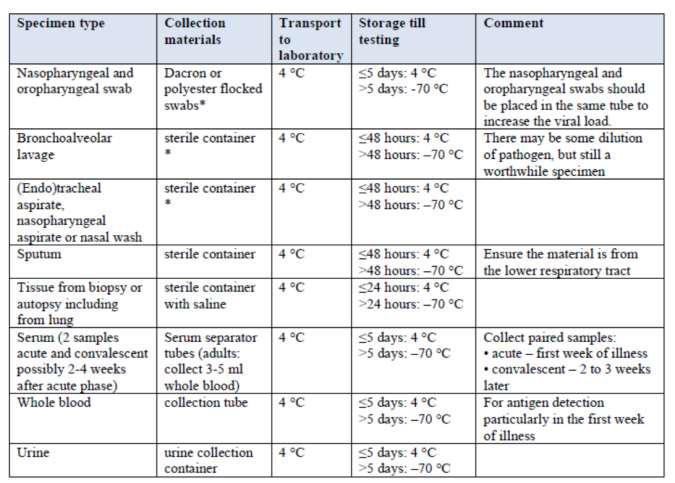 Sample Collection and Transport Guidelines for Laboratory diagnosis of novel Corona virus infection 2020Sample collection: The sample should be collected as early as possible with all biosafety precautions and accompanied with detailed history of patients on the performa which can be obtained from the testing laboratory The samples may be as followsNasopharyngeal and Oropharyngeal swabBronchoalveolar lavageTracheal aspirate (for patients in ventilator), nasopharyngeal aspirate or nasal washSputumTissue from biopsy or autopsy including from lung.For transport of samples for viral detection, use VTM (viral transport medium) containing antifungal and antibiotic supplements. Avoid repeated freezing and thawing of specimens.Collection of Nasopharyngeal Swab:This can be collected by two methods: (Through the nasal route or through oral route )Nasopharyngeal swab through Nasal route:Insert a thin flexible swab into nostril and right upto nasopharynx.Leave the swab in place for a few seconds.Slowly remove swab while slightly rotating it.Use a different swab for the other nostril.Put swab with tip downwards into vial containing VTM, breaking applicator’s stick.Both the swabs can be put in same VTM vialNasopharyngeal swab through Oral route:Insert a thin flexible swab through mouth over the tongue and turn the swab upwards behind the soft palate to reach the nasopharynx.Leave the swab in place for a few seconds.Slowly remove swab and put the swab with tip downwards into vial containing VTM, breaking the extra portion of the swab stick.Transportation and Storage of samples:Personal protective equipments (apron, hand gloves, face shield, N95 Masks etc) need to be used and all biosafety precautions should be followed so as to protect individuals and the environment.Samples should be safely packed in triple container packing and should be transported under cold chain (4°C) to the testing laboratory with prior intimation. Before dispatching the sample, disinfect the outer surface of container using 1: 100 dilution of bleach or 5% Lysol solution.Sample containing vials should be kept in good quality plastic bags tied with rubber bands so that inside material if leaks should not come out of bag. The plastic bag should be kept in another container which should be sealed with adhesive tape. This carrier should be placed in another plastic bag sealed with rubber bands and placed in thermocol / vaccine carrier containing ice. The case sheets with complete information should be placed in plastic bag and should be pasted outside the container.Samples should be transported at 4°C if they arrive at the laboratory with 48 hours; The sample must be stored at – 70°C if storage is required for longer periods.Proper labelling (name/age/gender/specimen ID) need to be done on specimen container and other details of sender (name/address/phone number) on the outer container by mentioning “To be tested for 2019-nCoV” .Samples from the hospitals to be send to the concerned DSOs of the district, which will be send further to the Referral Lab.Pre hospital preparednessModified triage systemThe goal of triage in a disease outbreak is to prevent secondary transmission. A modified triage system called “3 point triage” shall be followed with respect to processing of patients who arrive at a hospital seeking care for corona virus infection. The aim of this system is to identify suspected cases and isolate them as early as possible to prevent secondary transmission.Signages in Gujarati and English shall be set up at points where there is que formation such as Op registration, pharmacy etc regarding the availability of a separate triage point 2 for the assistance of such patients. Apart from the routine triage point 1 in general casualty, triage point 2 will be set up at a place near isolation facility where patients fitting suspect case of corona virus will be screened. A patient with travel history to affected countries will be directed to attend the triage point 2 where preliminary assessment will be done. If on preliminary assessment , he/she is found asymptomatic, reassurance will be given and will be send back home. The details of the patient including name, age, address and ph no will be given from triage point 2 to 104.    104 will intimate the same to DSO who will intimate the concerned PHC for follow up for 28 days. If the patient is found to be symptomatic but diagnosis is explained by other causes he will be Shifted to general casualty and treated as per standard treatment guidelines in concerned dept . . if the patient is found to be Symptomatic but diagnosis not explained by other causes patient shifted to triage point 3 near Isolation Facility in a separate room for screening, further evaluation and management. At triage point 3 screening and evaluation will be done as per nCoV guidelines and will be admitted. Registers will maintained at this point for data collection which includes name, age, sex, address, symptoms, and history of exposure including travel history. All the health care providers at both these points will be provided adequate personnel protective equipment’s.A suspect corona case will be immediately masked at the first encounter and transferred to an triage point 3 ensuring that no contact happens with any other person during the transfer unless protected by PPEs. Strict infection control practices were adhered to at all these isolation points.Algorithm to be followed in in case of suspected coronavirus cases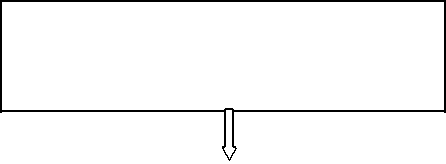 Any traveller coming fromAffected Countries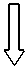 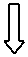 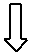 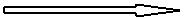 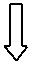 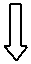 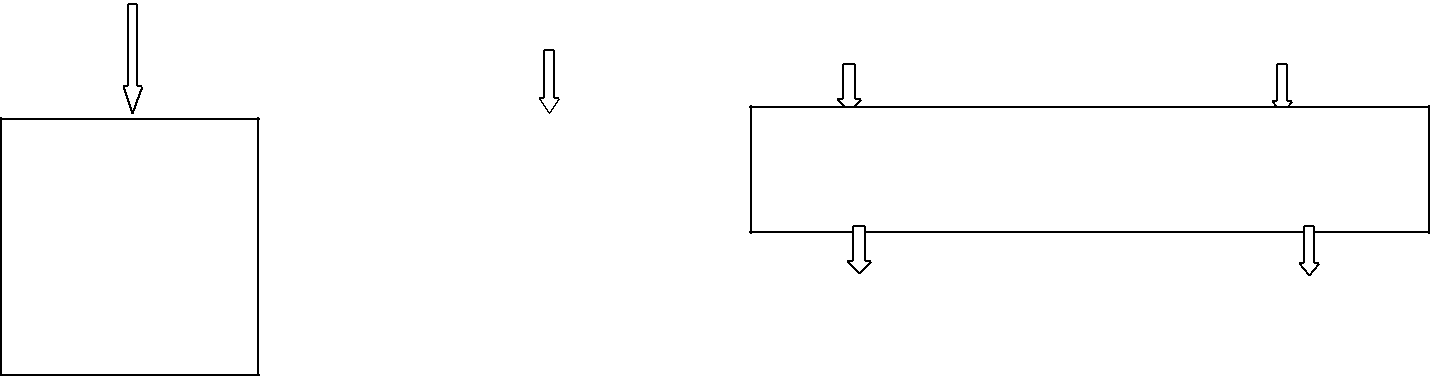 Reassurance and send home. Details to be given to 104 who reports to district control room/DSOShifted to general casualty and Treatment as per standard treatment guidelines in concerned deptPatient shifted to triage point 3 near Isolation Facility for screening, further evaluation and management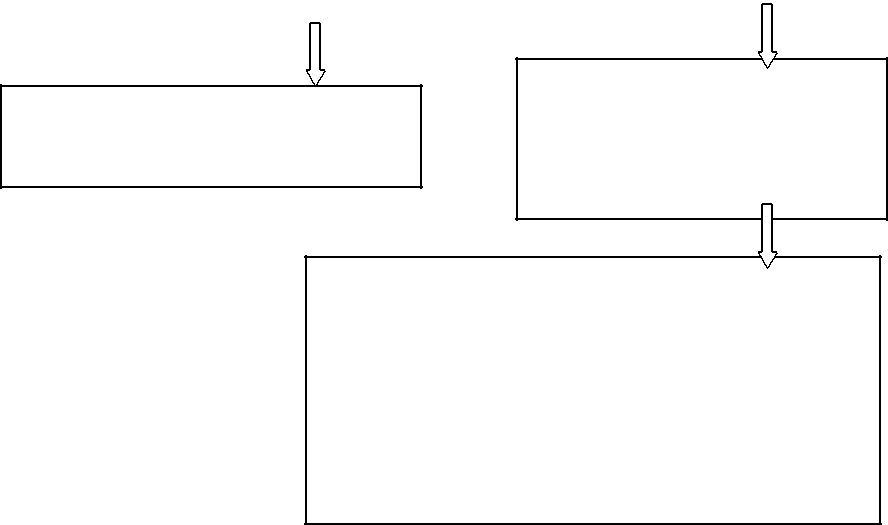 Management as per n CoVguidelinesSymptomatic Management in Isolation ward as per ILI guidelines**WARNING SIGNALSDyspnoeaHemoptysisAltered sensoriumExcessive fatigabilityIf the patient is fever free and clinically stable for 48 hours ,patient may be discharged and kept under home isolation with daily surveillance from health workers.Also adviced to report back if having any **warning signalsaffected countries as notified by WHO/MOHFW from time to timeManagementInvestigationsSyndrome specific investigations and tests to rule out tropical fever syndromes should be made based on the clinical scenario.General treatment guidelinesTreatment is mainly supportive and ILI guidelines are to be followed. Treatment of secondary bacterial infections should be done as per the institutional antibiotic policyManagement of asymptomatic travelers Home basedCounseling and reassurance, family supportSelf-IsolationDaily monitoring coordinated by PHC MO on information received from DSO, and by the designated area field staffReferral and transportation management if indicated by development of symptoms, under direct liaison between DSO and MO PHCNumber provision of 104 toll-free / local help line no of Medical Officer/ DSOContact person’s number to be given to family for general assistanceIEC material disseminationManagement domains of a hospitalized suspect caseIsolationSecondary careTertiary careVentilator readinessICU space creation/earmarking/recruitmentClinical Management Team SensitizationHospital Nodal Person/MO (Details to be shared to Nodal officer/SSO IDSP)Local Arrangements including logisticsReferral systemStrict Hospital Infection Control measuresNecessary Capacity buildingHelp desk functionality© Management of confirmed n-Corona PatientThere is no specific drug as such. Management will include general supportive measures under full infection control protocols, and will conform to management of respiratory involvement according to severity , other bacterial co infection, etc, and other multi organ support as and when indicated . Detailed management guidelines are provided in the WHO documentDischarge policyIf the patient is fever free and clinically stable for 48 hours ,patient may be discharged and kept under home isolation with daily surveillance from health workers. Those who are discharged may watch for warning signals and should report to designated hospitals in case of positive warning signals.Sick Health care worker as ‘Red Flag’- any case of Viral Pneumonia in a hospital-based Health care worker (clinical/radiological with additional basic lab investigation correlation) should be considered as a red flag, as they are the highest risk category, and can contract infection from undiagnosed/ milder nCOVID-19 patient. These individuals should be moved to appropriate isolation facility and tested for nCOVID-19.This policy should be disseminated to Private Health Care sector also by the respective districtClinical management of severe acute respiratory infection when novel corona virus nCOVID-19) infection is suspected Interim guidance 12 January 2020 If two consecutive negative test results of Corona virus(RT-PCR) 24 haours apart are allowed to resume his/her work.Principles of infection prevention and control strategies associated with health care with suspected nCOVID-19IPC strategies to prevent or limit infection transmission in health-care settings include the following:Early recognition and source controlApplication of Standard Precautions for all patientsImplementation of empiric additional precautions (droplet and contact and whenever applicable airborne precautions) for suspected casesAdministrative controlsEnvironmental and engineering controlsEarly recognition and source controlClinical triage including early recognition and immediate placement of patients in separate area from other patients (source control) is an essential measure for rapid identification and appropriate isolation and care of patients with suspected nCOVID-19 infection. To facilitate early identification of suspect cases, healthcare facilities should:Encourage HCWs to have a high level of clinical suspicionInstitute screening questionnaire andPost signage in public areas reminding symptomatic patients to alert HCWs.Promotion of respiratory hygiene is an important preventative measure.Suspected nCOVID-19 patients should be placed in an area separate from other patients, and additional IPC (droplet and contact) precautions promptly implemented.Application of Standard Precautions for all patientsStandard Precautions includeHand and respiratory hygieneuse of Personal protective equipment (PPE) depending on risk 3.Prevention of needle-stick or sharps injury;safe waste management;Environmental cleaning and sterilization of patient-care equipment and linen.Ensure the following respiratory hygiene measures:1.Offer a medical mask for suspected nCOVID-19  infection .2.Cover nose and mouth during coughing or sneezing with tissue or flexed elbow .3.Perform hand hygiene after contact with respiratory secretions.Personal protective equipment (PPE).-Rational, correct, and consistent use of available PPE and appropriate hand hygiene also helps to reduce the spread of the pathogens. PPE effectiveness depends on adequate and regular supplies, adequate staff training, proper hand hygiene and specifically appropriate human behaviour.Ensure that environmental cleaning and disinfection procedures are followed consistently and correctly. Thorough cleaning of environmental surfaces with water and detergent and applying commonly used hospital level disinfectants (such as sodium hypochlorite) is effective and sufficient . Manage laundry, food service utensils and medical waste in accordance with safe routine procedures.3. Implementation of empiric additional precautions for suspected nCoV infections3.1	Contact and Droplet precautions for suspected nCoV infection:In addition to Standard Precautions, all individuals, including family members, visitors and HCWs should apply Contact and Droplet precautionsPlace patients in adequately ventilated single rooms..When single rooms are not available, cohort patients suspected of nCoV infection together; Place patient beds at least 1m apartWhere possible, cohort HCWs to exclusively care for cases to reduce the risk of spreading transmission due to inadvertent infection control breaches.Use a medical mask .Use eye/facial protection (i.e. goggles or a face shield).Use a clean, non-sterile, long-sleeved fluid resistant gown.Use gloves.Use either single use disposable equipment or dedicated equipment (e.g. stethoscopes, blood pressure cuffs and thermometers). If equipment needs to be shared among patients, clean and disinfect between each patient use (e.g. ethyl alcohol 70%).Refrain from touching eyes, nose or mouth with potentially contaminated hands.Avoid the movement and transport of patients out of the room or area unless medically necessary. Use designated portable X-ray equipment and/or other important diagnostic equipment. If transport is required, use pre-determined transport routes to minimize exposures to staff, other patients and visitors and apply medical mask to patient.Ensure that HCWs who are transporting patients wear appropriate PPE and perform hand hygiene.Notify the receiving area of necessary precautions as soon as possible before the patient’s arrival.Routinely clean and disinfect patient-contact surfaces.Limit the number of HCWs, family members and visitors in contact with a patient with suspected nCoV infection;Maintain a record of all persons entering the patient’s room including all staff and visitors.3.2 Airborne precautions for aerosol-generating procedures for suspected nCoV infection.Some aerosol generating procedures have been associated with increased risk of transmission of coronaviruses (SARS-CoV and MERS-CoV) such as tracheal intubation, non-invasive ventilation, tracheotomy, cardiopulmonary resuscitation, manual ventilation before intubation and bronchoscopy.Ensure that HCWs performing aerosol-generating procedures:Use a particulate respirator at least as protective as a NIOSH-certified N95. when putting on a disposable particulate respirator, always perform the seal-check. Note that if the wearer has facial hear (beard) this can prevent a proper respirator fit.Eye protection (i.e. goggles or a face shield).Clean, non-sterile, long-sleeved gown and gloves.If gowns are not fluid resistant, use a waterproof apron for procedures with expected high fluid volumes that might penetrate the gownPerform procedures in an adequately ventilated room or negative pressure rooms with at least 12 air changes per hour (ACH) and controlled direction of air flow when using mechanical ventilationLimit the number of persons present in the room to the absolute minimum required for the patient’s care and support.Administrative controlsAdministrative controls and policies that apply to prevention and control of transmission of nCoV infections includeEstablishment of sustainable IPC infrastructures and activitiesHCWs trainingPatients’ care givers education.Policies on early recognition of acute respiratory infection potentially due to nCoV.Prevention of overcrowding especially in the Emergency departmentProvision of dedicated waiting areas for symptomatic patients and appropriate placement of hospitalized patients promoting an adequate patient-to-staff ratioProvision and use of regular suppliesIPC policies and procedures for all facets of healthcare provisions - with emphasis on surveillance of acute respiratory infection potentially due to nCoV among HCWs and the importance of seeking medical care; and monitoring of HCW compliance, along with mechanisms for improvement as needed.Environmental and engineering controlsSpatial separation of at least 1-meter distance should be maintained between each suspect patient and others.Duration of contact and droplet precautions for nCoV infectionStandard precautions should be applied at all times. Additional contact and droplet precautions should continue until the patient is asymptomatic.Collection and handling of laboratory specimens from patients with suspected nCoVAll specimens collected for laboratory investigations should be regarded as potentially infectious, and HCWs who collect, or transport clinical specimens should adhere rigorously to Standard Precautions to minimize the possibility of exposure to pathogens.Ensure that HCWs who collect specimens use appropriate PPE (eye protection, medical mask, long-sleeved gown, gloves). If the specimen is collected under aerosol generating procedure, personnel should wear a particulate respirator at least as protective as a NIOSH-certified N95 mask.Ensure that all personnel who transport specimens are trained in safe handling practices and spill decontamination procedures.Place specimens for transport in leak-proof specimen bags (secondary container) that have a separate sealable pocket for the specimen (i.e. a plastic biohazard specimen bag), with the patient’s label on the specimen container (primary container), and a clearly written laboratory request form.Ensure that health-care facility laboratories adhere to appropriate biosafety practices and transport requirements according to the type of organism being handled.Deliver all specimens by hand whenever possible. DO NOT use pneumatic-tube systems to transport specimens.Document patients full name, date of birth of suspected nCoV of potential concern clearly on the accompanying laboratory request form. Notify the laboratory as soon as possible that the specimen is being transported.Other general guidanceDesignated Ambulance Management system for transporting point to point probable /confirmed n-Corona patientDSOs updating process will be undertaken by SSU, IDSP/Nodal officer though all modes of communication.All district key officers to remain ensure that they are phone accessible 24x7 basisName and contact details of designated hospital (Basic Isolation &amp; Tertiary care) to be immediately informed by all CDHOs  to AD PH and SSO IDSP Specifically, designated MO at the designated PoE –linked hospitals including Medical Colleges and the respective DH-- details to be informed by CDHOs to the concerned Airport/ APHO/ PHO and anticipatory liaison to be established for 24x7 contingencies between the said officersAt present 104 can be used as a focal number which will link any caller seeking information, to an updated DSO, or later on, designated larger information teamFurther guidance notes will be forwarded as the situation evolvesThe daily report in the attached format should be sent to SSU IDSP 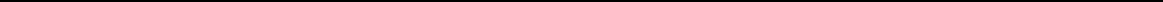 CAUTION: These guidelines are liable to change at short notice, as and when a disease scenario may evolve. Please make sure that you refer to the latest updated version as made before any further dissemination/applicationFor assistance, or to speak to an appropriate health expert or official, please call 24 x7 Health Dept help line 104 toll free at any time(Caution Please make sure you are referring to latest updated guidelines at all times)Surveillance and Contact Tracing GuidelinesThis is the surveillance guidelines for 2019 novel Corona virus infection and this will be abbreviated as nCOVID-19 This document is based on the current information available. The outbreak situation at the global level is evolving and hence the current document will be modified accordingly.Case Definitions for SurveillanceAsymptomatic travellers :A traveller who has started journey from affected countries, and has arrived in the state directly at one of the notified PoEs (Point of Entry) in the State, or indirectly after landing at neighbouring or other airports in the country and who has no symptoms whatever.Suspect nCOVID-19  Case :Patients with severe acute respiratory infection (fever, cough, and requiring admission to hospital), AND with no other etiology that fully explains the clinical presentation AND at least one of the following:History of travel to or residence in the city of Wuhan, Hubei Province, China in the 14 days prior to symptom onset, orPatient is a health care worker who has been working in an environment where severe acute respiratory infections of unknown etiology are being cared for.Patients with any acute respiratory illness AND at least one of the following:Close contact with a confirmed or probable case of 2019-nCoV in the 14 days prior to illness onset, orVisiting or working in a live animal market in Wuhan, Hubei Province, China in the 14 days prior to symptom onset, orWorked or attended a health care facility in the 14 days prior to onset of symptoms where patients with hospital-associated 2019-nCov infections have been reported.Probable case:A suspect case for whom testing for 2019-nCoV is inconclusive or for whom testing was positive on a pan-coronavirus assay.Confirmed case:person with laboratory confirmation of 2019-nCoV infection, irrespective of clinical signs and symptoms.CONTACT TRACING:Contact tracing is the process of identifying, assessing, and managing people who have been exposed to a disease to prevent onward transmission. People who may have been exposed to 2019-nCoV are to be followed for 28 days from the date of the probable last exposure/arrival from 2019-nCoV affected countries.Any person who has had contact with a patient under investigation/treatment for suspected, probable or confirmed case of 2019-nCoVshould be carefully monitored for the appearance of symptoms of 2019-nCoV.Definition of a Close Contact:Health care associated exposure, including providing direct care for nCoV patients, working with health care workers infected with novel coronavirus, visiting patients or staying in the same close environment as a nCoV patient.Working together in close proximity or sharing the same classroom environment with a nCoV patientTraveling together with a nCoV patient in any kind of conveyanceLiving in the same household as a nCoV patientThe epidemiological link may have occurred within a 14‐day period before or after the onset of illness in the case under consideration.Community based Contact Tracing Implementation GuidelinesAs soon as the single event (identification of suspect or confirmed case) is detected, contact tracing must be aggressively implemented (preferably to be completed within 48 hours).The contact tracing shall preferably be done by visiting the local residence of the contact(s) by a Health Personnel. Other methods of communication like telephone may be used in certain circumstances or for follow-up.On meeting the ‘contact person’ the visiting Health Personnel should introduce him (her)- self, explain the purpose of contact tracing and should collect data in the prescribed format given below. Case wise Line-listing of all exposed contacts shall be maintained.Contact tracing must include identification of extended social networks and travel history of cases during the 28 days after onset of illness.Contacts of confirmed cases should be traced and monitored for at least 28 days after the last exposure to the case patient for evidence of 2019-nCoV symptoms as per case definition.Information about contacts can be obtained from:a. Patient, his/her family members, persons at patient’s workplace or school associates, orb. others with knowledge about the patient’s recent activities and travels.Daily format for contact tracingDate of reporting -----------------------------HCW – Health Care WorkerHH – Household contact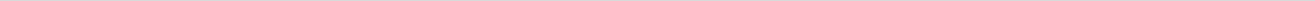 Guidelines for asymptomatic persons returning from corona virus affected areas* and their close contacts.If you have travelled to the state starting from affected countries anytime in the last 28 days you should be under strict home isolation for 28 days from the day of departure.Avoid visiting crowded places such as malls , theatres ,markets etc.Preferably restrict visitors.Respiratory hygiene to be followed ( which includes covering mouth and nose while coughing and sneezing ,using handkerchief / towel /flexed elbow / three layer mask).Hand hygiene to be practiced ( which includes washing hands with soap and water or with alcohol based hand sanitizer ) after coughing or sneezing.If you develop symptoms such as fever ,sore throat , cough , breathlessness at any time , contact helpline number immediately ( 104) or the health care worker allotted to you for guidance. Do not take self-treatment or any tests on your own.Household contacts of the persons with symptoms should avoid close physical contact, and maintain at least 1 meter distance while interacting .You are advised to take adequate rest , nutritious food and plenty of warm home available fluids ( like rice water ), fruits , vegetables etc.Masks ,tissues or other waste generated by you should be placed in a separate container in your room and disposed appropriately.Clean and disinfect bedroom , toilet and other articles you have used with bleach solution ( 3 teaspoons per litre of water ) daily.For any guidance, please contact the Health Departments 24x7 Help line, 104toll free*List of affected countries may change later on as advised by MOHFW*As per WHO guidelines.SOP for field surveillance of asymptomatic passengers under home isolationThe MO PHC shall be responsible for the surveillance and follow up of the above category of individualsThe list of persons to be put under such surveillance is to be based on –List forwarded by DSOAny person reporting by self to MO PHC (rule out duplication)Any such person reported by another concerned individual/member of the public/ field staff (after verifying history)MO PHC shall allot a sensitized field staff member to follow up the person on daily basis by direct or phone interaction, for a period of 28 days of his/her departure to Gujarat from China/notified countryMO PHC shall submit daily report to DMO daily without fail including on holidaysby 3 pm positively with regard todetails of the persons put under home isolation newly ,those already on isolation, till the 28th day from their departure from affected country,those removed from isolation on expiry of the mandated 28 day period.MO PHC shall make arrangement to supply essential materials such as masks/bleaching powder as neededThe assigned field staff with respect to a person under home isolation shall--Provide necessary reassurance, and technical guidance regarding safety measures while under home isolationProvide a written IEC sheet on the sameProvide the Health department Helpline number 104 to the person and family and explain the use of the numberDocument the health of the person in the format provided by DSO , and submit to MO PHC for inspection and transmission to DSOInform MO PHC immediately directly/by phone, irrespective of time n the event of any information received from the person/family about development of symptoms whatsoever.In such case, the MO PHC shall examine the patient following HAIC guidelines and inform DSO of the status of the patient, and follow guidance on further steps like shifting to hospital isolation, ensuring dedicated ambulance logistics etcSOP for Categorization of Passengers for COVID 19 coming from China, Democratic Republic of Korea, France, Germany, Spain, Italy, Iran for Airport ScreeningCategorization for passengers coming from at Health CountersCategorise the passengers into A, B, CCategory A (High Risk) – A passenger with fever, cough, shortness of breath, with a history of travel to or residence in a country/area or territory reporting local transmission of COVID-19 disease during the 14 days prior to symptom onset.ORA patient with any acute respiratory illness AND having been in contact with a COVID19 case in the last 14 days prior to onset of symptoms;Action: - Segregated from other passengers and sent for IsolationCategory B (Moderate Risk) - A asymptomatic passenger coming from China, Democratic Republic of Korea, France Germany, Spain, Italy, Iran and are elderly (above 60 years), Hypertensive, Diabetic, AsthmaticAction: - To be shifted by State Government to a dedicated quarantine facility and monitored daily by State Government for next 14 days. In case, they develop symptoms, they should be isolated.Category C (Low Risk) – A asymptomatic passenger coming from any COVID 19 affected country including passengers coming from China, Democratic Republic of Korea, France Germany, Spain, Italy, Iran.Action: - Kept under Home Quarantine and will be monitored by IDSP network for 14 days, if they develop Fever/ Cough/ Difficulty in breathing within 14 days after return from any COVID 19 affected countries should immediately call at National helpline (011-23978046) for further management.GUIDANCE NOTE TO TRAVEL AND TOURISM INDUSTRYThis guidance note comprised of two parts – instructions to hotel and tourism industry authority and instructions to be issued to guests from the hotel authorities.To hotel and tourism industry ownersAll guests are requested to be notified that there is an existing public health alert in the country, with respect to 2019-nCOV infection, and to follow the guest advisory in their place of stay.Guest advisory to be mandatorily maintained and displayed, with copies given to guests by each hotel/tourism facility.Good care is to be taken regarding maintenance of room hygiene using standard disinfectant sanitary measures.If any tourist travelling from notified countries, is observed to have respiratory symptoms (including fever, cough, sore throat, breathlessness), during the period of stay, the staff is mandatorily requested to contact Health Department, 24X7 helpline 104 – toll free. This will connect you to District Surveillance officers of your respective districts, who will advise you regarding further measures to be taken and provide live guidance.The authorities are also mandatorily instructed to inform respective District Surveillance officer, of arrival of tourists from People’s Republic of China and other notified countries, in their tourist facility, on a daily basis.The hotel/ tourist industry staff-in-charge shall inform all the guests of the above instructions regularly.Instructions to be issued to all travelling guests from the hotel/ tourism institution ownersYou are hereby notified that there is an existing public health alert in the country, with respect to 2019-nCOV infection.Please keep yourselves notified of the guest health advisory in your places of stayPlease do follow cough etiquette at all times . (Cover your mouth and nose with a tissue when coughing or sneezing, If tissues are not available cough/sneeze into your upper arm or sleeve; avoid using your hands; avoid spitting; Maintain hand hygiene, Always wash your hands after coughing/sneezing with soap and water or with alcohol-based hand sanitiser).Please inform, your complete travel itinerary and route of travel alongwith your available contact numbers, to the hotel authorities.All travelling guests(including all members of tourist teams) are to keep the Health Department, 24X7 helpline 104 – toll free number, with them, which will connect to District Surveillance officers, for live guidance. Kindly refrain from any self treatment or self testing or over the counter treatment.In case you develop any respiratory symptom (including fever, cough, sore throat, breathlessness), they are requested to contact Health Department, 24X7 helpline 104 – toll free number, which will connect you to health service doctors, who will guide you live on what to do next and location of nearest healthcare facility.You are also requested to help the Health Department, in maintaining health surveillance, for a period of 28 days from the date of departure from your country of travel (including People’s Republic of China and other notified countries).PROTOCOL FOR SENDING DAILY HEALTH STATUS OF PASSENGERS UNDER OBSERVATIONSOPs for SSOsSSU will receive line list / emails of Passengers under observation, coming from 2019-nCoV affected countries* from APHO, Office of Emergency Medical Relief, MEA or CSU.SSU will share the line list / mails with DSUs immediately and Ensure immediate tracing of Passengers under observation by DSUs.Information regarding any passenger who travels to another State will be immediately notified to the concerned State Health authority and comment shared in Format C.SSU will receive complete investigation details in enclosed Format A from DSU as soon as possible on the same day.SSU will ensure daily follow up of Passengers under observation for 28 days starting from date of last exposure/arrival.SSU to compile the line list of all Passengers under observation daily, updating daily health status of Travelers / Suspects in enclosed Format B and share daily report of health status of Passengers under observation with CSU / EMR daily (Format C).If any passenger is not traceable initially or during any duration while being followed up should be immediately notified to CSU.All SSUs will keep themselves updated by routinely checking WHO and NCDC website on 2019-nCoV. Any guidelines shared by MoHFW on 2019-nCoV will be disseminated to concerned State/District authorities.SOPs for DSUReceive line list/ email of Passengers under observation from SSU/CSU/APHO.Immediately trace the Passengers under observation and begin investigation and fill the enclosed format A. On first visit, passenger is to be provided a mask to be put on immediately in case symptoms such as fever and cough develop.Passenger will be provided following advice during first visit by Health care provider:a. You will also receive daily calls/visit from health department to ask your health status for the day, kindly cooperate with them.b. You are requested to self-monitor for development of symptoms suggestive of nCoV i.e.Fever and Cough for 28 days from the date of arrival from nCoV affected countries.c. In case you initiation of symptoms (fever and cough), put on the mask immediately, restrict your outdoor movement and contact 24 hours helpline number 104. The Call operator will tell you whom to contact further. In the meanwhile, keep yourself isolated in your house/room.DSU has to ensure daily follow up of Passengers under observation for 28 days starting from date of possible exposure/arrival. Passengers will also be counseled for self-reporting of illness suggestive of 2019-nCoV.Information regarding any passenger who travels to another District will be immediately notified to the concerned District Health authority and SSU.In case, Passengers under observation develop symptoms suggestive of ARI/ILI, S/he has to be shifted to identified health facility with isolation unit (as transmission pattern of the virus is still unclear). Laboratory guidelines will be shared soon.Daily follow up of Passengers under observation to be continued for 28 days starting from the date of last exposure/departure.If any passenger is not traceable initially or during any duration while being followed up should be immediately notified to SSU/CSU.Daily health status to be shared with SSU every day by 12:00 PM.Advisory:Format C to be sent positively every day to state by 12:00 pm including ‘Nil’ report.The passenger has to be observed from 28 days from the day of possible exposure/arrival to India.In case passenger develop any symptom, s,he will be requested to wear amask. Health care provider will arrange for the transfer of such patient from home to isolation facility. During the procedure, standard infection control practice for eg. wearing mask and hand washing should be performed by Health care providers.REFERENCEShttps://www.who.int/publications-detail/global-surveillance-for-human-infection-with-novel-coronavirus-(2019-ncov)https://www.who.int/health-topics/coronavirus/laboratory-diagnostics-for-novel-coronavirushttps://www.who.int/internal-publications-detail/home-care-for-patients-with-suspected-novel-coronavirus-(nCoV)-infection-presenting-with-mild-symptoms-and-management-of-contactshttps://www.who.int/publications-detail/infection-prevention-and-control-during-health-care-when-novel-coronavirus-(ncov)-infection-is-suspectedhttps://mohfw.gov.in/sites/default/files/Guidelines%20on%20Clinical%20management%20of%20severe%20acute%20respiratory%20illness.pdfhttps://mohfw.gov.in/sites/default/files/Guidance%20document%20-%202019-nCoV.pdfhttps://mohfw.gov.in/sites/default/files/5Sample%20collection_packaging%20 %202019-nCoV.pdfINDEXINDEXSr. noSr. noSr. noContentPage noContent1.1.BackgroundBackground3BackgroundBackground2.2.Case definitionsCase definitions4Case definitionsCase definitions3.3.Screening, early identification and notification ofScreening, early identification and notification of5Screening, early identification and notification ofScreening, early identification and notification ofsuspect /probable passengerssuspect /probable passengers4.4.Safety procedures during sample collection andSafety procedures during sample collection and7Safety procedures during sample collection andSafety procedures during sample collection andtransport5.5.Sample collection and transport guidelines forSample collection and transport guidelines for9Sample collection and transport guidelines forSample collection and transport guidelines forlaboratory diagnosis of novel corona virus infection –laboratory diagnosis of novel corona virus infection –20206.6.Pre hospital preparednessPre hospital preparedness11Pre hospital preparednessPre hospital preparedness7.7.Algorithm to be followed in in case of suspected coronaAlgorithm to be followed in in case of suspected corona12Algorithm to be followed in in case of suspected coronaAlgorithm to be followed in in case of suspected coronavirus casesvirus cases8.8.ManagementManagement13ManagementManagement9.9.Principles of infection prevention and control strategiesPrinciples of infection prevention and control strategies15Principles of infection prevention and control strategiesPrinciples of infection prevention and control strategiesassociated with health care with suspected nCoVassociated with health care with suspected nCoV10.10.10.Other general guidanceOther general guidance19Other general guidanceOther general guidance11.11.11.Surveillance and Contact Tracing Guidelines for 2019Surveillance and Contact Tracing Guidelines for 201920Surveillance and Contact Tracing Guidelines for 2019Surveillance and Contact Tracing Guidelines for 2019n-Corona virusn-Corona virus12.12.12.Guidelines for asymptomatic persons returning fromGuidelines for asymptomatic persons returning from23Guidelines for asymptomatic persons returning fromGuidelines for asymptomatic persons returning fromcorona virus affected areas* and their close contacts.corona virus affected areas* and their close contacts.13.13.13.SOP for field surveillance of asymptomatic passengersSOP for field surveillance of asymptomatic passengers24SOP for field surveillance of asymptomatic passengersSOP for field surveillance of asymptomatic passengersunderhome isolation14.14.14.Guidance Note To Travel And Tourism IndustryGuidance Note To Travel And Tourism Industry26Guidance Note To Travel And Tourism IndustryGuidance Note To Travel And Tourism Industry15.15.15.Protocol for sending daily health status of passengersProtocol for sending daily health status of passengers28Protocol for sending daily health status of passengersProtocol for sending daily health status of passengersunder observationunder observation16.16.16.ReferencesReferences30ReferencesReferences104 to followContact Health dept helplineContact Health dept helpline104 to follow104104instructions asToll FreeToll Freeper theirguidelinesDSO/Designated physicianDSO/Designated physicianDirected To attend TRIAGEDirected To attend TRIAGEDirected To attend TRIAGEHome isolationDirected To attend TRIAGEDirected To attend TRIAGEDirected To attend TRIAGEPOINT 2 in *designated hospitalsPOINT 2 in *designated hospitalsPOINT 2 in *designated hospitalsSymptomatic  but diagnosisSymptomatic  but diagnosisSymptomatic  but diagnosisAsymptomaticSymptomatic  but diagnosisSymptomatic  but diagnosisSymptomatic  but diagnosisSymptomatic  but diagnosisexplained by other causesnot explained by other causesnot explained by other causesnot explained by other causesRequires admission inNot requiringICU-(Symptoms consistentadmission in ICU.with SARISlNamNameAgeAddresPhoneGeCategoryHCType ofSymptDayDateReleasNe ofofofs of theno ofndofWexposureomaticofof laste fromocasecontaccontcontactcontaercontactYes- Close1.YesfollocontacfollowtactctHHNocontact2. Now upt withupHospital1.Yesthe1.YesCommu2. Nocase2. Nonity